Stay safe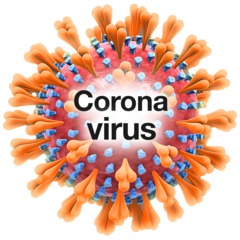 Some people in Jersey have coronavirus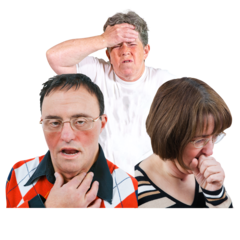 Coronavirus can make you very ill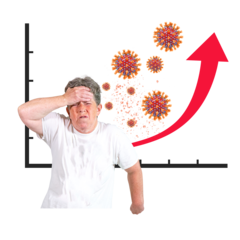 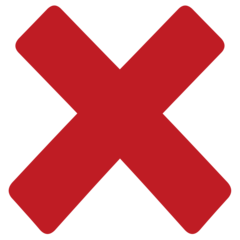 The government has made some new changes to stop coronavirus spreading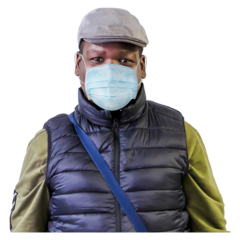 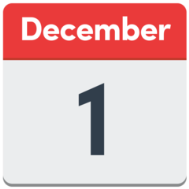 From December 1st you have to wear masks or face shields in places that are inside(please see ‘mask exemptions’)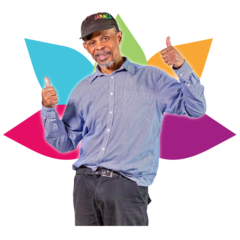 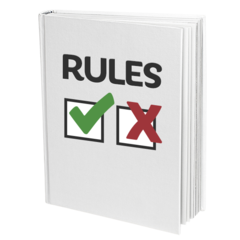 This is a ruleIt is to keep you and other people safe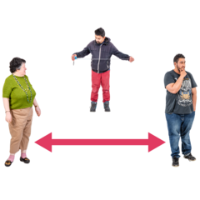 2 metresYou need to stay 2 metres away from other people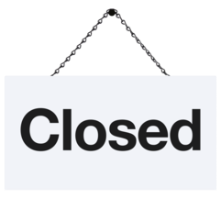 Some places are now closed to stop the spread of coronavirus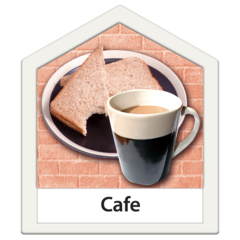 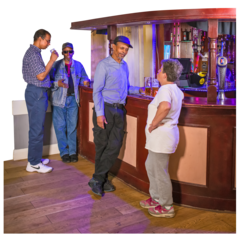 All cafes, restaurants, pubs and hotels are closed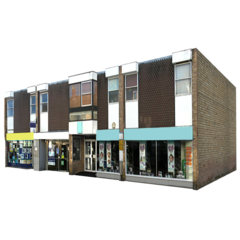 Shops that sell clothes, jewellery, books and furniture are closed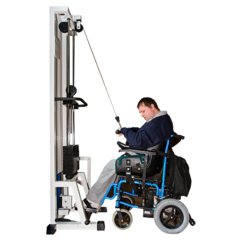 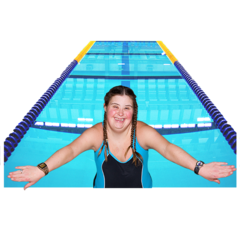 Swimming pools, gyms and exercise classes are closed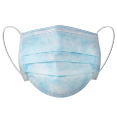 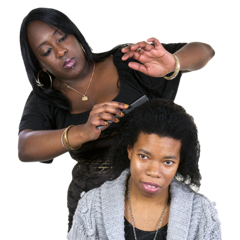 Hairdressers and beauty salons are closed 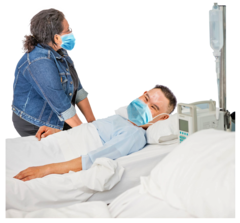 You cannot visit friends and family in hospital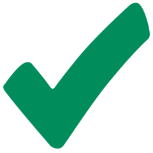 Places you can still go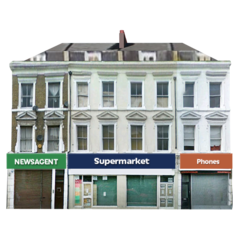 You can go to the supermarket, pet shop, chemist and petrol station Stay 2 metres away from other people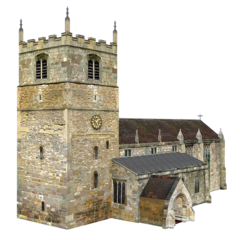 You can go to church if you book a placeStay 2 metres away from other people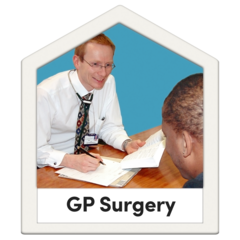 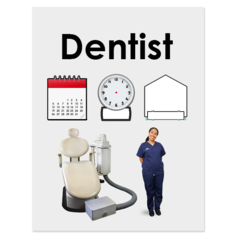 You can go to the doctor, dentist and any health appointments  You must go on your own unless you need a carer to come with youFollow instructions from staff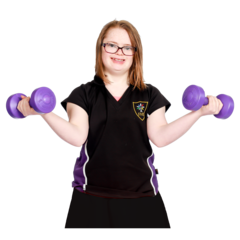 You can exercise outdoorsStay 2 metres away from other people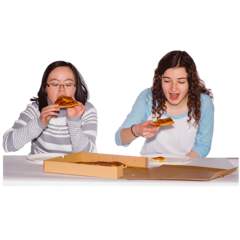 You can order a takeaway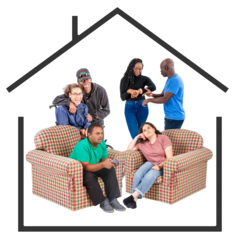 From 23rd December 2020 to January 5th 2021 There are new rules about seeing your friends and family over Christmas and New Year(Read ‘Seeing your friends and family over Christmas and New Year’)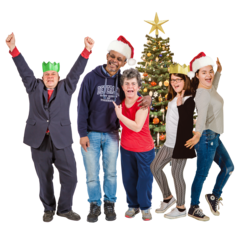 You can see up to 10 people inside a house or garden only on Christmas Day and Boxing Day You must only do this once in a day 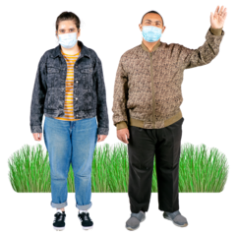 10 people can meet outdoors in public placesYou can meet at the beach, in a park or in a laneYou must keep 2 metres away from other people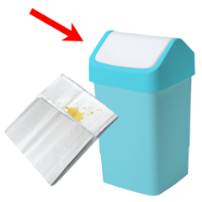 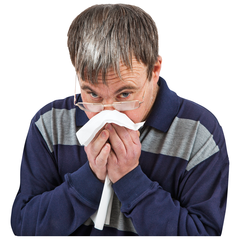 Remember to keep others safe; cough or sneeze into your elbow or a tissue,put the tissue in the bin and wash your hands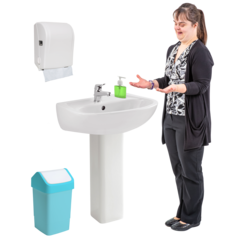 Remember to stay safe you must wash your hands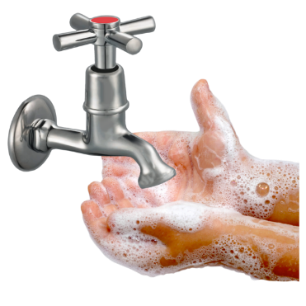 Wash your handswhen you get home,before you eat andbefore you touch your face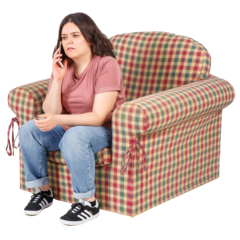 If you think have any symptoms of Coronavirus you can call the Coronavirus helpline on:Telephone: 01534 445566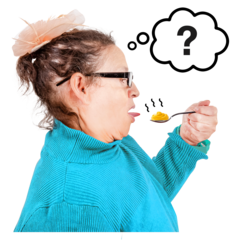 The three main symptoms are:a new cough or one that does not go awaya high temperatureloss of smell or taste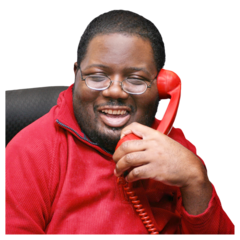 There are lots of things we can do to stay safeIf you are worried talk to your friends, family or support workerStay safe 